「城鎮的聲景散步－聲音採集巡迴工作坊」活動簡章一、主辦單位：高雄市立圖書館暨南區資源中心協辦單位：嘉義縣圖書館二、參加對象：有興趣的民眾，20人三、活動時間與地點    5/16(日) 10:00-15:30  嘉義縣圖書館(朴子市山通路7號)四、活動內容五、講師介紹－鄭琬蒨　　畢業於倫敦藝術大學傳播媒體學院聲音藝術研究所，曾受邀於2015倫敦當代音樂藝術節、東京藝術大學、失聲祭等活動中演出實驗音樂。除了即興表演，其創作媒體為聲音，作品亦包含聲音裝置、錄像、行為藝術等。2018年獲得國藝會海外藝遊補助，開始進行長者與聆聽行為的研究，2019獲國藝會共融藝術專案，現為「聆聽老靈魂-長者藝術創作聚落」計畫主持人。六、成果提供高市圖於網路上進行成果宣傳。七、報名網址：https://forms.gle/2uVyS2V16sydGKvbA。填寫完畢請來電確認，05-3799978#31徐小姐。因名額有限，如報名後，因故無法參加，請立即來電通知取消，以利候補。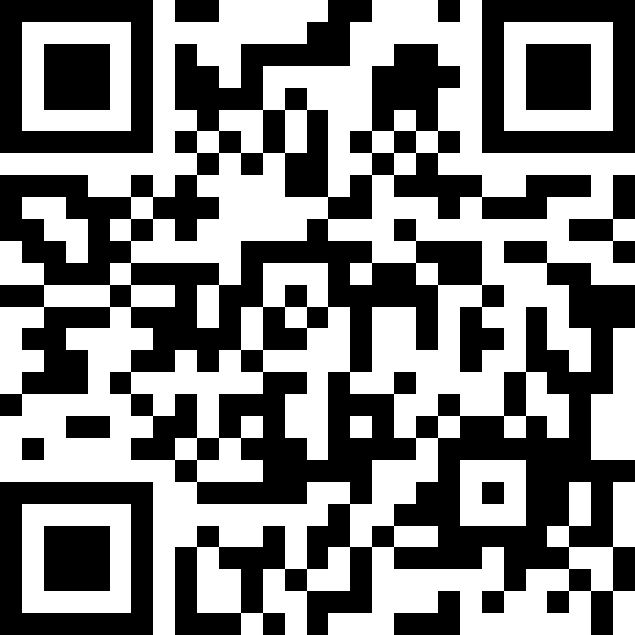 八、中餐請學員自行處理，如需代訂便當於當天繳費即可。聲音魔法師10:00-12:00(室內課程)帶領大家一起聆聽聲音裡的各種魔法，透過記憶回想、聲音書寫、繪圖…等方式，重新捕捉那些在記憶裡出現過、但沒有錄下來的聲音，近一步思考聲音是否能透過文字和重現其內容？拿起紙筆用文字書寫記憶中的曾經聽見的聲音，將聲音圖像化，近一步思考聲音與記憶的關聯。漫步聆聽趣13:30-15:30(戶外課程)每座城市都存在著當地特有的聲音景觀，從這些聲音可以感受到常民生活習慣、在地民俗風情、文化、甚至歷史記憶。透過緩慢行走的方式，漫步穿梭在巷弄中，將耳朵當作探測器，打開耳朵聆聽平時忽略的聲音。仔細聆聽圖書館周邊的聲景，這些平時習以為常的聲音，因為我們的專注聆聽，將以另一種新奇的方式再現出來。